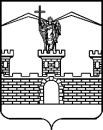 АДМИНИСТРАЦИЯ ЛАБИНСКОГО ГОРОДСКОГО ПОСЕЛЕНИЯЛАБИНСКОГО РАЙОНАП О С Т А Н О В Л Е Н И Еот 18.05.2016								                                    № 665г.ЛабинскО подготовке проекта планировки и проекта межевания свободной от застройки части кадастрового квартала 23:46:0204005,в районе жилых домов № 15, № 21, № 23 по ул. Урицкогов городе Лабинске для строительства среднеэтажных многоквартирных жилых домов В целях обеспечения устойчивого развития и рационального использования территории, выделения элементов планировочной                 структуры, в соответствии со статьей 46 Градостроительного кодекса Российской Федерации, на основании Генерального плана Лабинского городского поселения Лабинского района, утвержденного решением                  Совета Лабинского городского поселения Лабинского района от 29 марта                2013 года № 202/56 «Об утверждении генерального плана Лабинского городского поселения Лабинского района» (в редакции от 24 декабря 2015 года № 102/25), Правил землепользования и застройки Лабинского городского поселения Лабинского района, утвержденных решением Совета                      Лабинского городского поселения от 29 декабря 2013 года № 246/71                     «Об утверждении правил землепользования и застройки Лабинского городского поселения Лабинского района» (в редакции от 18 марта                       2016 года № 125/32), руководствуясь подпунктом 3 пункта 1 статьи 32                 Устава Лабинского городского поселения, рассмотрев заявление                               гражданина Д.А. Михальченко, п о с т а н о в л я ю:1.	Подготовить проект планировки и проект межевания свободной                  от застройки части кадастрового квартала 23:46:0204005, в районе                       жилых домов № 15, № 21, № 23 по ул. Урицкого в городе Лабинске                          для строительства среднеэтажных многоквартирных жилых                               домов.2.	Сектору архитектуры и градостроительства администрации Лабинского городского поселения Лабинского района (Денищик) подготовить необходимые исходные данные для разработки проекта, указанного в пункте 1 настоящего постановления.3.	Отделу делопроизводства администрации Лабинского городского поселения Лабинского района (Переходько) разместить настоящее постановление на официальном сайте Лабинского городского поселения в сети «Интернет» и опубликовать в средствах массовой информации.4.	Контроль за выполнением настоящего постановления возложить на заместителя главы администрации Лабинского городского поселения Лабинского района Г.Д. Родникова.5.	Постановление вступает в силу со дня официального опубликования.Глава администрацииЛабинского городского поселения					      А.Н. Матыченко